Ljubljana, 24. 8. 2022VABILO Spletne delavniceza prijavo na razpis za Zoisovo štipendijo in štipendijo za deficitarne pokliceBodoči dijaki in študenti, počasi se bližajo roki za oddajo vlog za Zoisovo štipendijo in štipendijo za deficitarne poklice. Imate še kakšno vprašanje pri izpolnjevanju vloge?Vabljeni na katero od brezplačnih spletnih delavnic, ki jih bomo za vas pripravili konec avgusta in v začetku septembra.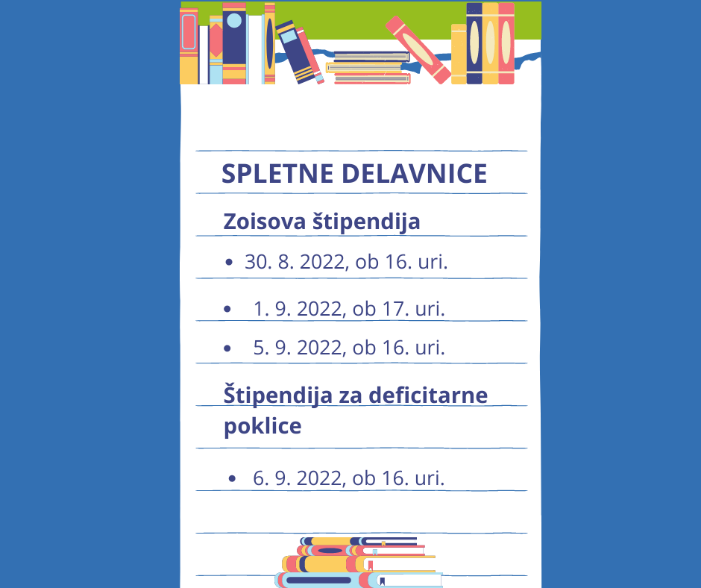 Zoisova štipendijaNa spletnih delavnicah bomo predstavili razpis, pogoje, novosti in vas vodili skozi izpolnjevanje vloge, ob tem pa odgovorili na morebitna vprašanja, ki se pred oddajo vloge še porajajo. Vabljeni tako tisti, ki se prvič prijavljate za dodelitev, in tisti, ki v šolskem oziroma študijskem letu 2022/2023 prehajate na višjo raven oziroma stopnjo izobraževanja. Rok za oddajo vlog je za dijake 9. 9. 2022 in za študente 10. 10. 2022.
Prijavite se lahko na eno od treh spletnih delavnic, ki bodo potekale: v torek, 30. 8. 2022, ob 16. uri (prijava),v četrtek, 1. 9. 2022, ob 17. uri (prijava),v ponedeljek, 5. 9. 2022, ob 16. uri (prijava).Povezavo do dogodka vam bomo najkasneje en dan pred dogodkom posredovali na e-naslov, ki ga boste zabeležili v prijavi na delavnico.
Več informacij o razpisu za Zoisove štipendije. Štipendije za deficitarne poklice                                                                                                                                                                                                                                                                             